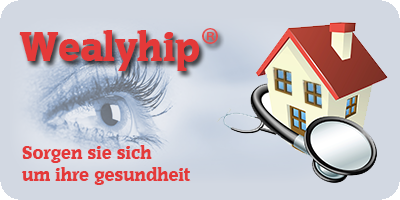 NAMEGeburtsnameVornameAdresseGeburtstagAdresseFestnetzanschluss :AdresseHandynummer :SozialversicherungKrankheitsversicherungVersicherungKasse :Nummer :Name :Nummer :Name :Nummer :Name, Adresse, TelefonnummerWICHTIGE ADRESSE UND TELEFONNUMMERFamilie, Verwandte  Personen zu anrufenWICHTIGE ADRESSE UND TELEFONNUMMERWICHTIGE ADRESSE UND TELEFONNUMMERÄrzte, Pflegepersonal, HeimhilfeBehandelnder ArztWICHTIGE ADRESSE UND TELEFONNUMMERÄrzte, Pflegepersonal, HeimhilfeHeimkrankenpflegerWICHTIGE ADRESSE UND TELEFONNUMMERÄrzte, Pflegepersonal, HeimhilfeAndere HeimbeteiligerWICHTIGE ADRESSE UND TELEFONNUMMERÄrzte, Pflegepersonal, HeimhilfeAndere HeimbeteiligerWICHTIGE ADRESSE UND TELEFONNUMMERWICHTIGE ADRESSE UND TELEFONNUMMERKranken-haus, Klinik Pflegeanstalte und besuchte Dienste, in den Sie gefolgt sindWICHTIGE ADRESSE UND TELEFONNUMMERKranken-haus, Klinik Liebste Anstalt im NotfallWICHTIGE ADRESSE UND TELEFONNUMMERWICHTIGE ADRESSE UND TELEFONNUMMERAndereMögliche Dolmetscher, Bevormundung (Schutzmaßnahme) WICHTIGE ADRESSE UND TELEFONNUMMERAndereMögliche Dolmetscher, Bevormundung (Schutzmaßnahme) IM WEALYHIP VORLIEGENDE DOKUMENTELetzte REZEPTEBlutgruppekarteElektrokardiogrammSozialversicherungsnachweisErgebnisse der biologischen UntersuchungenAdresse und Telefonnummer der KrankheitsversicherungErgebnisse der Radiographien, Scanners, UltraschalluntersuchungenAdresse und Telefonnummer der Versicherung (Repatriierung)Datum der letzten Impfung gegen Tetanus Identitätskarte / PassMedizinische GleichwertigkeitANDERE :ANDERE :ANDERE :PERSÖNNLICHE VORGESCHICHTEMedizinischeMedizinischePERSÖNNLICHE VORGESCHICHTEPERSÖNNLICHE VORGESCHICHTEChirurgischeChirurgischePERSÖNNLICHE VORGESCHICHTEChirurgischeChirurgischePERSÖNNLICHE VORGESCHICHTEChirurgischeChirurgischePERSÖNNLICHE VORGESCHICHTEChirurgischeChirurgischePERSÖNNLICHE VORGESCHICHTEPERSÖNNLICHE VORGESCHICHTEAllergienAllergienHeilendallegienPERSÖNNLICHE VORGESCHICHTEAllergienAllergienNahrungsallergienPERSÖNNLICHE VORGESCHICHTEAllergienAllergienAnderePERSÖNNLICHE VORGESCHICHTEPERSÖNNLICHE VORGESCHICHTEAnweisungen oder ProtokolenAnweisungen oder ProtokolenPERSÖNNLICHE VORGESCHICHTEAnweisungen oder ProtokolenAnweisungen oder ProtokolenGewichtGewichtGrößeGrößeGewöhnlicher BlutdruckGewöhnlicher BlutdruckBlutgruppeBlutgruppeImpfung gegen TetanusImpfung gegen TetanusDatum : Datum : Schwere Vorgeschichte der FamilieSchwere Vorgeschichte der FamilieSchwere Vorgeschichte der FamilieSchwere Vorgeschichte der FamilieSchwere Vorgeschichte der FamilieSchwere Vorgeschichte der FamilieSchwere Vorgeschichte der FamilieSchwere Vorgeschichte der FamilieSchwere Vorgeschichte der FamilieSchwere Vorgeschichte der FamilieAKTUELLE BEHANDLUNGAKTUELLE BEHANDLUNGAKTUELLE BEHANDLUNGAKTUELLE BEHANDLUNGAKTUELLE BEHANDLUNGAKTUELLE BEHANDLUNG